Нормативное регулирование работы сайтаФедеральные законы, регулирующие открытость и информационную доступность организаций социального обслуживания1. Федеральный закон от 28.12.2013 N 442-ФЗ (ред. от 01.05.2019) "Об основах социального обслуживания граждан в Российской Федерации"2. Федеральный закон "О персональных данных" от 27.07.2006 N 152-ФЗ (последняя редакция)3. Федеральный закон "Об информации, информационных технологиях и о защите информации" от 27.07.2006 N 149-ФЗ (последняя редакция)4. Федеральный закон "Об обеспечении доступа к информации о деятельности государственных органов и органов местного самоуправления" от 09.02.2009 N 8-ФЗ (последняя редакция)5. Федеральный закон "О некоммерческих организациях" от 12.01.1996 N 7-ФЗ (последняя редакция)6. Федеральный закон "Об автономных учреждениях" от 03.11.2006 N 174-ФЗ (последняя редакция)Подзаконные акты, регламентирующие требования к структуре сайта и размещения на нём информации- Постановление Правительства РФ от 24.11.2014 N 1239 (ред. от 16.03.2018) "Об утверждении Правил размещения и обновления информации о поставщике социальных услуг на официальном сайте поставщика социальных услуг в информационно-телекоммуникационной сети "Интернет"- Приказ Министерства труда и социальной защиты РФ от 24 ноября 2014 г. N 940н "Об утверждении Правил организации деятельности организаций социального обслуживания, их структурных подразделений" (с изменениями и дополнениями)Перечень нормативных и регламентирующих документов, определяющих требования к официальным сайтам образовательных учреждений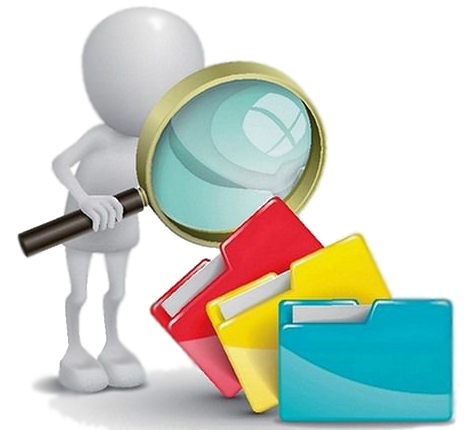 Нормативные акты,
определяющие создание и функционирование официального сайта образовательной организации1. Федеральный закон Российской Федерации от 29 декабря 2012 г. N 273-ФЗ «Об образовании в Российской Федерации» (ст. 28, 29, 30);2. Постановление Правительства Российской Федерации от 10 июля 2013 г. N 582 (в редакции от 20.10.2015) г. Москва «Об утверждении Правил размещения на официальном сайте образовательной организации в информационно-телекоммуникационной сети «Интернет» и обновления информации об образовательной организации»;3. Приказ Рособрнадзора № 785 от 29.05.2014 «Об утверждении требований к структуре официального сайта образовательной организации в информационно-телекоммуникационной сети «Интернет» и формату представления на нем информации».